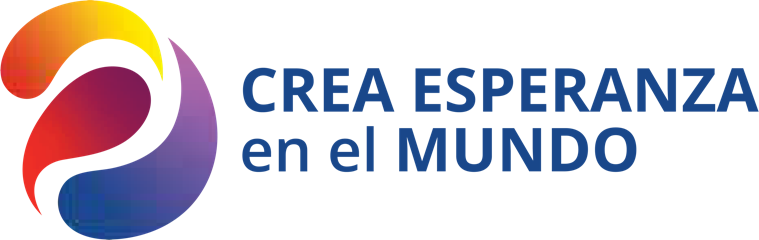 HOJA DE INSCRIPCION Y PRECIOS CONVIVENCIAS CANARIAS 2023 PRECIO POR HABITACION DOBLE ESTANDAR TODO INCLUIDO 85 € PRECIO POR HABITACION. DOBLE ESTANDAR PARA USO INDIVIDUAL  TODO INCLUIDO 75 € PRECIO CENA AMISTAD VIERNES, TRASLADO A ARUCAS, MATERIAL, COMIDA EN ARUCAS Y CENA EN GUAYADEQUE 190€ (INCLUYE TRANSPORTE)No incluye vuelos, traslado desde y al aeropuerto, propinas, gastos personales, o los no especificados en el programa. NOMBRE DELROTARIO     ___________________________________ ACOMPAÑANTE__________________________________CLUBROTARIO                    __________________________________Marcar lo que proceda Habitación doble_________________ Habitación individual_______________ TOTAL A PAGAR:__________ Transferir la cantidad total a la c/c del RC de Ciudad de Arucas: ES75 2100 1667 5102 0023 2443Adjuntar hoja de inscripción y comprobante de transferencia bancaria al correo rotaryarucas@outlook.esCierre de inscripciones día 2 de octubre. 